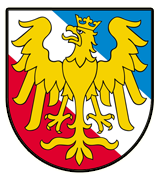 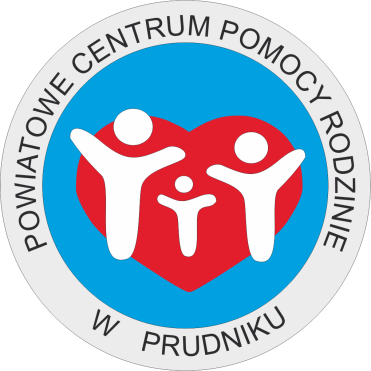 Powiatowe Centrum Pomocy Rodzinie 
w Prudniku
przedstawia ocenę  realizacji„POWIATOWEGO PROGRAMU DZIAŁAŃNA RZECZ OSÓB NIEPEŁNOSPRAWNYCHW POWIECIE PRUDNICKIMNA LATA 2006-2016”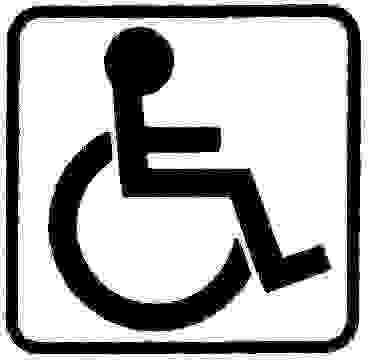 Prudnik 2014Powiatowy Program Działań na Rzecz Osób Niepełnosprawnych na lata 2006-2016 jest zgodny 
z Powiatową Strategią Rozwiązywania Problemów Społecznych, obejmuje on szereg działań mających na celu wspieranie osób niepełnosprawnych.Założeniem Powiatowego Programu na Rzecz Osób Niepełnosprawnych jest wyrównywanie szans osób niepełnosprawnych – Mieszkańców Powiatu Prudnickiego w życiu społecznym poprzez stworzenie osobom niepełnosprawnym warunków do udziału w różnych formach życia społecznego, wyrównywanie szans w pełnym korzystaniu z dóbr publicznych, tworzenie równych szans edukacyjnych dla dzieci 
i młodzieży niepełnosprawnej, tworzenie systemu zapewniającego możliwość zatrudniania osób z problemem niepełnosprawności, zapewnienie właściwej pomocy medycznej osobom niepełnosprawnym, tworzenie systemu pomocy rodzinom osób niepełnosprawnych, tworzenie systemu pomocy w zaspokajaniu potrzeb mieszkaniowych osób niepełnosprawnych, zapewnienie kontroli przestrzegania prawa wobec osób niepełnosprawnych. Powyższe cele mogą być spełnione jedynie przy współpracy instytucji i organizacji.Powiatowe Centrum Pomocy Rodzinie w Prudniku pełni funkcję koordynatora „Powiatowego Programu  Działań na Rzecz Osób Niepełnosprawnych na lata 2006-2016”, natomiast odpowiedzialność za realizację poszczególnych działań w ramach programu spoczywa na podmiotach bezpośrednio zaangażowanych. Wśród partnerów zaangażowanych w pomoc na rzecz osób niepełnosprawnych wyróżniamy:Starostwo Powiatowe,Powiatowy Zespół ds. Orzekania o Niepełnosprawności,Ośrodki Pomocy Społecznej,Powiatowy Urząd Pracy,Przychodnie Lekarskie,Prudnickie Centrum Medyczne,Ośrodki Sportu i Rekreacji,Ośrodki Kultury,Organizacje pozarządowe,Urzędy Miast i Gmin oraz podległe im jednostki organizacyjne,Wszelkie jednostki chętne do uczestnictwa w programie.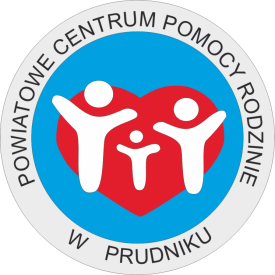 POWIATOWE CENTRUM POMOCY  RODZINIE  W PRUDNIKUprzedstawia dane dotyczące ilości złożonych wniosków i wartości przyznanego dofinansowania z zakresu likwidacji barier, przedmiotów ortopedycznych, środków pomocniczych, turnusów rehabilitacyjnych oraz dofinansowania sportu, turystyki i rekreacji osób niepełnosprawnych jak również dane dotyczące realizowanych projektów systemowych, które min. są skierowane do osób niepełnosprawnych. TURNUSY REHABILITACYJNE art. 35a ust.1 pkt.7 lit.a ZAOPATRZENIE W SPRZĘT REHABILITACYJNY, PRZEDMIOTY ORTOPEDYCZNE I ŚRODKI POMOCNICZE PRZYZNAWANE OSOBOM NIEPEŁNOSPRAWNYM NA PODST ODRĘBNYCH PRZEPISÓW ORAZ art. 35a ust.1 pkt.7 lit.cNa sport, kulturę i turystykę – 5 złożonych wniosków, z tego 3 wypłacone na kwotę 16.218,00zł, z czego skorzystało 80 osób.LIKWIDACJA BARIER ARCHITEKTONICZNYCH, W KOMUNIKOWANIU SIĘ I TECHNICZNYCH NA WNIOSKI INDYWIDUALNYCH OSÓB NIEPEŁNOSPRAWNYCH art. 35a ust.1 pkt.7 lit.dW jednostce zatrudnione są 2 osoby posiadające orzeczenie o niepełnosprawności.  Realizacja  programu „Aktywny Samorząd” do którego przystąpił Powiat Prudnicki, formy wsparcia przewidziane w programie adresowane są do uprawnionych osób fizycznych. Dotyczą likwidacji barier ograniczających społeczne i zawodowe funkcjonowanie osób niepełnosprawnych. Likwidacja barier  dofinansowana jest ze środków PFRON, gdzie pierwsza transza przekazana w formie zaliczki wynosiła 110 049,98 złObszary wsparcia realizowane przez PCPR:obszar A – likwidacja bariery transportowej: zadanie 1 – pomoc w zakupie i montażu oprzyrządowania do posiadanego samochodu,zadanie 2 – pomoc w uzyskaniu prawa jazdy kat. B,obszar B1 – likwidacja barier w dostępie do uczestniczenia w społeczeństwie informacyjnym:zadanie 1 – pomoc w zakupie sprzętu elektronicznego lub jego elementów oraz oprogramowania.zadanie 2 - dofinansowanie szkoleń w zakresie obsługi nabytego w ramach programu sprzętu elektronicznego i oprogramowania,obszar C – likwidacja barier w poruszaniu się:zadanie 1 – pomoc w zakupie wózka inwalidzkiego o napędzie elektrycznym,zadanie 2 – pomoc w utrzymaniu sprawności technicznej posiadanego wózka inwalidzkiego 
o napędzie elektrycznym,obszar D – pomoc w utrzymaniu aktywności zawodowej poprzez zapewnienie opieki dla osoby zależnej.Zadania realizowane przez Starostwo Powiatowe w ramach „Aktywnego Samorządu”:obszar C – likwidacja barier w poruszaniu się:zadanie 3 – pomoc w zakupie protezy kończyny, w której zastosowano nowoczesne rozwiązania techniczne,zadanie 4 – pomoc w utrzymaniu sprawności technicznej posiadanej protezy kończyny, Moduł II – pomoc w uzyskaniu wykształcenia na poziomie wyższym.PROJEKT SYSTEMOWYPowiatowe Centrum Pomocy Rodzinie w Prudniku w danym okresie  realizowało projekt systemowy pn. „Wzrost kompetencji życiowych i umiejętności zawodowych klientów Powiatowego Centrum Pomocy Rodzinie w Prudniku”, projekt współfinansowany ze środków Europejskiego Funduszu Społecznego. Na realizację projektu pozyskaliśmy kwotę 255.363,27 zł z wkładem własnym 29.958,82 zł.W  projekcie  uczestniczyło 25 osób w tym 17 osób niepełnosprawnych, bezrobotnych lub nieaktywnych zawodowo, w wieku aktywności zawodowej, będących klientami PCPR, korzystających ze świadczeń pomocy społecznej oraz będących mieszkańcami Powiatu Prudnickiego. Uczestnicy projektu brali  udział tak samo jak w latach ubiegłych w szerokim spektrum instrumentów aktywizacji edukacyjnej, społecznej oraz zawodowej. Po ukończonych warsztatach 
z psychologiem i doradcą zawodowym wzięli udział w kursach wg. indywidualnych predyspozycji.
W ramach kursów specjalistycznych osoby niepełnosprawne uczestniczyły w następujących kursach: Kurs  prawa jazdy kat. B, oraz C do E, Kurs szkolenie okresowe kierowców,Kurs komputerowy, Kurs brukarski,Kurs obsługi wózka jezdniowego,Kurs języka angielskiego,Kurs j. migowego,Kurs kosmetyczny,Kurs opiekun osób starszych i zależnych,Kurs opiekunki do dzieci i osób starszych, Kurs ABC przedsiębiorczości.Pomoc miała na celu wzrost kompetencji życiowych i umiejętności zawodowych, poprawę zdolności do zatrudnienia, podniesienie poziomu aktywności zawodowej. Cel został osiągnięty, uczestnicy nabyli nowych umiejętności, podwyższyli swój poziom samooceny, zapoznali się z oczekiwaniami na rynku pracy i pracodawców, zwiększyli swoje szanse na zatrudnienie. Z ankiet ewaluacyjnych na zakończenie kursów można stwierdzić wysoki stopień zadowolenia beneficjentów z udzielonego wsparcia.Zaktualizowano utworzony w roku 2013 informator dla osób niepełnosprawnych, zawierający ulgi 
i uprawnienia,  który jest dostępny na naszej stronie internetowej. Strona została dostosowana dla osób niedowidzących.           POWIATOWY ZESPÓŁ DS. ORZEKANIA O NIEPEŁNOSPRAWNOŚCI           W okresie sprawozdawczym do Powiatowego Zespołu ds. Orzekania o Niepełnosprawności wpłynęło 884 wnioski o wydanie orzeczenia o stopniu niepełnosprawności osób powyżej 16 roku życia, oraz 140 wniosków 
o wydanie orzeczenia o niepełnosprawności osób przed 16 rokiem życia. Zespół wydał ogólnie 1.000 orzeczeń w tym 849 orzeczeń o stopniu i 151 orzeczeń o niepełnosprawności. 240 osób otrzymało stopień znaczny, 446 stopień umiarkowany i 127 osób lekki stopień  niepełnosprawności. 2. Osoby przed 16 rokiem życiaWśród osób, które otrzymały orzeczenia było 395  kobiet i 418 mężczyzn, z czego tylko 172 osób pozostających w zatrudnieniu a 641 to osoby bezrobotne lub  w wieku przed lub poprodukcyjnym .Wiek osób, którym wydano orzeczenia o stopniu niepełnosprawności w 2014r.:16-25 lat – 74 osoby,26-40 lat -  87 osób,41-60 lat – 311 osób,60 i więcej – 341 osoby.Wykształcenie osób, którym wydano orzeczenia o stopniu niepełnosprawności w 2014r.:mniej niż podstawowe – 26 osób,podstawowe – 197 osób,	zasadnicze – 251 osób,średnie -  263 osoby,wyższe – 76 osób.Liczba wydanych legitymacji  przedstawia się następująco:    Zespół wydał osobom niepełnosprawnym, które  spełniały przesłanki określone w art. 8 ust. 1 ustawy 
z dnia 20 czerwca 1997 r. Prawo o ruchu drogowym  - 269 kart parkingowych.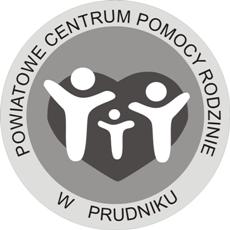 POWIATOWY OŚRODEK INTERWENCJI KRYZYSOWEJW Powiatowym Ośrodku Interwencji Kryzysowej osoba niepełnosprawna może skorzystać z: poradnictwa psychologicznego, terapeutycznego, telefonu zaufania, poradnictwa prawnego, socjalnego. Do końca 2014r. realizowany jest projekt pn. „Wielofunkcyjne Centrum Wsparcia dla osób z zaburzeniami psychicznymi i ich rodzin”. Jest to projekt Powiatu Prudnickiego, który uzyskał dofinansowanie ze środków Ministerstwa Pracy i Polityki Społecznej w ramach Rządowego Programu „Oparcie Społeczne dla Osób z Zaburzeniami Psychicznymi” w roku 2014. Dofinansowanie uzyskane w ramach projektu to kwota 25 640,00, a wkład własny 13 800,00 zł.Celem głównym projektu jest powołanie partnerstwa między instytucjami i   podmiotami działającymi 
w obszarze pomocy i integracji społecznej Powiatu Prudnickiego na rzecz inicjowania przedsięwzięć dla pokonywania przez osoby z zaburzeniami psychicznymi barier uniemożliwiających im uczestniczenie 
w życiu społeczno-gospodarczym.  Bezpośrednim adresatem programu docelowo ma być 50 osób z zaburzeniami psychicznymi, w tym osoby przewlekle psychicznie chore i upośledzone umysłowa, oraz ich osoby bliskie, partnerzy życiowi, rodziny i ich opiekunowie prawni. Adresatami programu są osoby z zaburzeniami psychicznymi i upośledzone umysłowo, zagrożone lub wykluczone społecznie, często  są to mieszkańcy lokali socjalnych lub osoby, które w związku 
z chorobą psychiczną  nie wychodzą z domu, nie podejmują aktywności zawodowej, edukacyjnej jak również do osób o zaniedbanym stanie zdrowia psycho-fizycznego.Adresatami pośrednimi programu w formie wartości dodatniej będą wolontariusze – asystenci oraz osoby zajmujące się wspieraniem osób z zaburzeniami psychicznymi oraz osoby bezpośrednio zaangażowane w proces wspierania osób z zaburzeniami psychicznymi i członków ich rodzin. 
W ramach projektu uczestnicy biorą udział w  warsztatach artystycznych, teatralnych, umiejętności psychospołecznych, taneczne, florystyczne, rękodzielnicze, fotograficzne, dziennikarskie, ekologiczne oraz  w wyjeździe na wydarzenie kulturalne typu spektakl teatralny. W ramach projektu powołana zostanie Platforma porozumienia na rzecz partnerstwa między instytucjami i podmiotami działającymi w obszarze pomocy i integracji społecznej Powiatu Prudnickiego na rzecz inicjowania przedsięwzięć dla pokonywania przez osoby z zaburzeniami psychicznymi barier uniemożliwiających im uczestniczenie  w życiu społeczno – gospodarczym. Wydany zostanie Powiatowy informator, oraz realizowana będzie kampania promująca zdrowie psychiczne.	PORADNIA PSYCHOLOGICZNO-PEDAGOGICZNA,  ul. Kościuszki 55a Prudnik	Poradnia Psychologiczno-Pedagogiczna w Prudniku świadczy pomoc osobom niepełnosprawnym w poniższym zakresie:Diagnoza niepełnosprawności intelektualnej oraz zaburzeń rozwojowych, określanie indywidualnych możliwości psychofizycznych dzieci i młodzieży niepełnosprawnej. Wydawanie opinii o wczesnym wspomaganiu dla dzieci niepełnosprawnych niezależnie od wieku (od urodzenia), uprawniających do uzyskania specjalistycznej pomocy (w zależności od potrzeb-pedagog, logopeda i inne).Wydawanie orzeczeń o potrzebie kształcenia specjalnego, zajęć rewalidacyjno-wychowawczych, indywidualnego rocznego przygotowania przedszkolnego lub indywidualnego nauczania dzieci 
i młodzieży niepełnosprawnej – od 2013 roku poradnia wydaje także orzeczenia dla osób autystycznych, niedowidzących i niedosłyszących..Udzielanie dzieciom i młodzieży niepełnosprawnej bezpośredniej pomocy psychologiczno-pedagogicznej.Edukowanie rodziców i nauczycieli dzieci i młodzieży niepełnosprawnej, wspieranie ich 
w rozwiązywaniu problemów dydaktycznych i wychowawczych, rozpoznawanie indywidualnych potrzeb.Udzielanie wsparcia dzieciom i młodzieży niepełnosprawnej wymagającym pomocy psychologiczno-pedagogicznej lub pomocy w wyborze kierunku kształcenia oraz planowaniu kształcenia i kariery zawodowej.Prowadzenie dla dzieci i młodzieży niepełnosprawnej indywidualnych i grupowych zajęć terapeutycznych.Prowadzenie mediacji na terenie szkół lub rodziny niepełnosprawnych.Prowadzenie edukacji dotyczącej ochrony zdrowia psychicznego oraz profilaktyki uzależnień na terenie szkół, w których uczą się dzieci i młodzież niepełnosprawni.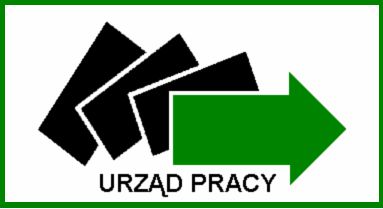 POWIATOWY URZĄD PRACY ul. Jagiellońska 21, PrudnikNa koniec III kwartału w PUP zarejestrowanych było 2.982 osób bezrobotnych, z czego 193 osób w tym 89 kobiet niepełnosprawnych, co stanowi 6,5% ogółu zarejestrowanych osób bezrobotnych. Ze względu na stopień niepełnosprawności 
w Urzędzie było zarejestrowanych: 92 osoby o stopniu lekkim, 96 osób 
o stopniu umiarkowanym oraz 5 osób o stopniu znacznym.Działania PUP w Prudniku  zostały skierowane do 59 osób niepełnosprawnych. Osoby te brały udział 
w następujących formach aktywizacji:w  stażach – 25 osób,w szkoleniach – 10 osób,w pracach społecznie użytecznych – 3 osoby,w pracach interwencyjnych – 6 osób,roboty publiczne – 8 osób,dofinansowanie do wynagrodzenia – 7 osób.W danym okresie  w stosunku do osób niepełnosprawnych zgłoszonych było 48 ofert pracy.Zatrudnienie znalazło 78 osób niepełnosprawnych.PUP zatrudnia 4 osoby posiadające orzeczenie o niepełnosprawności.DOM POMOCY SPOŁECZNEJ  ul. Młyńska 11, 48-200 PrudnikDom Pomocy Społecznej  brał czynny udział w integracji ze środowiskiem, były to następujące działania:Występy okolicznościowe dzieci i młodzieży z prudnickich przedszkoli i szkół, np.: Dzień Babci i Dziadka, Dzień Niepodległości.Integracja z seniorami Uniwersytetu III wieku: występ Jasełek, koncert kolęd i Spartakiada sportowa na poddaszu placówki, imprezy integracyjne połączone z ogniskiem na terenie placówki.Wyjazdy na imprezy integracyjno-kulturalne do innych Domów Pomocy Społecznej np.: Turniej szachowy w DPS we Wrocławiu i w Kędzierzynie – Koźlu pn. „Łączymy pokolenia”.Udział w imprezach organizowanych przez Prudnicki Ośrodek Kultury: spektakle teatralne, spotkania okolicznościowe.Udział w cyklicznych wydarzeniach regionu np.: „Wystawa Twórców Ludowych” i udział 
w Opolskich Dniach Osób Niepełnosprawnych w Opolu.Wyjazdy do lasu na grzyby.Mieszkańcy w czynny sposób spędzają czas wolny, biorąc udział w zajęciach terapii zajęciowej 
i kulturalno-oświatowych na terenie DPS: muzykoterapia – działalność chóru „Gloria”, tkactwo, dziewiarstwo, biblioterapia, ergoterapia-prace w ogrodzie, gry stolikowe -warcaby, szachy, projekcje filmowe, imprezy kulturalno-oświatowe, zajęcia kulinarne, wycieczki.Mieszkańcy brali udział w projektach:Kontynuacja projektu „Seniorzy w Schengen” dofinansowanego z Programu Operacyjnego Współpracy Transgranicznej 2007-2013; Turniej Sportowy – DPD Jesenik, Walentynki-zabawa taneczna, Międzynarodowy Turniej Szachowy -DPS Prudnik.OŚRODEK REHABILITACJI I OPIEKI PSYCHIATRYCZNEJul. Zwycięstwa 34, Racławice ŚląskiePodopieczni Ośrodka rozwijali różne zainteresowania i nabywali nowe umiejętności, głównie poprzez wyjazdy integracyjne, udział w konkursach i spotkaniach organizowanych dla osób niepełnosprawnych. Podopieczni aktywnie uczestniczą w życiu społecznym.Mieszkańcy uczestniczą w projektach realizowanych przez Stowarzyszenie S.A.P.R.A: „Jestem Samodzielny” oraz „Wielofunkcyjne centrum wsparcia dla osób z zaburzeniami psychicznymi i ich rodzin”. Oba projekty są kierowane na rzecz osób niepełnosprawnych.  Osoby w ramach projektów uczestniczyli i uczestniczą w warsztatach: teatralnych, muzykoterapii, florystycznych, ekspresji twórczej, wyjazdach kulturalno-oświatowych np. kino. Podopieczni brali także udział w konkursie poezji Z. Nałkowskiej, recytacje wierszy, interaktywny quiz, wiersze Tuwima, konkurs kroszonkarski, turniej tenisa  stołowego z udziałem drużyny z Gimnazjum Zespołu Szkół w Racławicach Śląskich, konkurs plastyczny PFRON, udział 16 mieszkańców w turnusie rehabilitacyjnym w Pokrzywnej, udział w Olimpiadzie Sportowej Seniorów i Osób Niepełnosprawnych w K-Koźlu, wyjazd na grzyby do Smolarni, wycieczka do Parku ROSSENAU w Pokrzywnej, występ kabaretowy z okazji Dnia Chłopca.Dostawca leków przekazał dla mieszkańców Ośrodka w formie darowizny sprzęt pomocy przy pielęgnacji osób niepełnosprawnych m.in. nakładkę obrotową oraz Flexi Move mininosze.Jak co roku kadra zatrudniona w Ośrodku brała udział w wielu szkoleniach, kursach i seminariach. Tematyka szkoleń dotyczyła: „Rozwijanie zachowań psychospołecznych- skuteczna motywacja oraz adaptacja społeczna osób z niepełnosprawnością”, „Organizacja zespołu opiekuńczo – terapeutycznego w DPS”, „Prawa osób niepełnosprawnych, wykluczonych i starszych”, „Jak skutecznie pomagać osobom starszym – postępowanie, aktywizowanie, geriatria, komunikacja, choroby”, „Prawa mieszkańców, kierunki prowadzonej terapii oraz metody pracy z mieszkańcami”.  ŚRODOWISKOWY DOM SAMOPOMOCY W PRUDNIKUŚrodowiskowy Dom Samopomocy działa na podstawie ustawy o pomocy społecznej, gdzie realizuje zadania na rzecz osób niepełnosprawnych z zaburzeniami psychicznymi, przeznaczony jest dla 60 uczestników. Działania wpisują się w Strategię oraz Powiatowy Program Działań na Rzecz Osób Niepełnosprawnych Powiatu Prudnickiego. Uczestnikami są osoby wymagające wsparcia oraz pomocy do życia w środowisku rodzinnym i społecznym, w szczególności w celu zwiększenia zaradności 
i samodzielności życiowej, a także ich integracji społecznej. Wszelkie formy działalności realizowane są w ramach indywidualnych lub zespołowych treningów samoobsługi i treningów umiejętności społecznych, polegających na nauce, rozwijaniu lub podtrzymywaniu umiejętności w zakresie czynności dnia codziennego i funkcjonowania w życiu społecznym.OŚRODEK POMOCY SPOŁECZNEJ ul. Jagiellońska 3, 48-200 PrudnikDziałania OPS obejmują między innymi takie świadczenia, które kierowane są do osób posiadających orzeczenie o niepełnosprawności, tym samym znajdują się w zakresie zainteresowania programu. 
W okresie objętym w sprawozdaniu ośrodek świadczył pomoc w zakresie:Usług opiekuńczych świadczonych dla osób niepełnosprawnych w przypadku 101 osób.Specjalistycznych usług opiekuńczych dla 27 osób.Specjalistycznych usług opiekuńczych świadczonych dla małoletnich dzieci w ilości 12 osób.Pomoc w postaci obiadów z DPS w Prudniku, średnio 99 osób miesięcznie. Jeżeli z powodu wieku lub schorzenia osoba nie może korzystać z tej postaci pomocy Ośrodek pomocy poprzez udział usług opiekuńczych dostarcza posiłki do miejsca zamieszkania lub pobytu.Zasiłki stałe  w ilości 233 przyznane osobom posiadającym stopień niepełnosprawności. Osoby te także były wspierane zasiłkami okresowymi, celowymi, celowymi specjalnymi. Zasiłki celowe lub celowe specjalne przeznaczone były na pokrycie kosztów zakupu leków oraz wsparcia w zakupie opału na okres zimowy.Osoby niepełnosprawne korzystające z pomocy społecznej obejmowane były również szeroko pojętym poradnictwem w zakresie pracy socjalnej, korzystali z porad prawnych udzielanych przez dyżurującego prawnika z własnej inicjatywy, w ramach poradnictwa specjalistycznego dotyczącego spraw przemocy.Zasiłków pielęgnacyjnych w ilości 7970 świadczeń.Świadczeń pielęgnacyjnych w ilości 906 świadczeń.Specjalnego zasiłku opiekuńczego w ilości 105 świadczeń.Dodatków z tytułu kształcenia i rehabilitacji w ilości 1368 świadczeń. OŚRODEK POMOCY SPOŁECZNEJ ul. Batorego 8 48-200 Głogówek  OPS podjął następujące działania w ramach Programu:1. Pomoc finansowa:zasiłki stałe – 34 osoby,zasiłki celowe – 26 osób,zasiłek celowy specjalny – 4 osoby,zasiłek okresowy – 16 osób.    2.Pomoc w zakresie dożywiania:bezpłatne obiady w szkole i przedszkolu – 6 dzieci,gorący posiłek – 7 osób,dary żywnościowe – 30 osób.    3. Pomoc usługowa:usługi opiekuńcze – 6 osób,specjalne usługi opiekuńcze – 1 osoba.     4. Praca socjalna – 49 osób.     5. Aktywizacja osób niepełnosprawnych:    udział w projektach systemowych, unijnych skierowanych do osób niepełnosprawnych – 9       osób w tym 8 osoby uzyskały zatrudnienie w formie stażu (6 osoby), na umowę o pracę
    (2  osoby),pomoc w załatwieniu aparatu słuchowego – 1 osoba,pomoc w uzyskaniu bezpłatnych podręczników szkolnych (szkoła średnia), przyznanie opiekuna w trakcie dojazdu i nauki w szkole – 1 osoba.      6. Umieszczanie w domach pomocy społecznej: umieszczenie – 2 osoby,skierowanie do DPS przez Sąd bez zgody – 1 osoba.OŚRODEK POMOCY SPOŁECZNEJ  ul. Prudnicka 29 ,48-210 BiałaOsobom niepełnosprawnym udzielana była pomoc przysługująca w zakresie przepisów ustawy 
o pomocy społecznej oraz ustawy o świadczeniach rodzinnych.Uprawnione osoby niepełnosprawne korzystały ze świadczeń pomocy społecznej w formie zasiłku stałego i usług opiekuńczych oraz ze świadczeń rodzinnych w formie zasiłku pielęgnacyjnego i opieki 
w ramach świadczenia pielęgnacyjnego pobieranego przez osoby sprawujące nad nimi opiekę oraz dodatku z tytułu kształcenia i rehabilitacji dziecka niepełnosprawnego.W Ośrodku przestrzegane są prawa osób niepełnosprawnych, osoby te oraz ich rodziny są informowane o przysługujących im świadczeniach i prawach związanych z niepełnosprawnością.Dane statystyczne:JEDNOSTKI OŚWIATOWE :SPECJALNY OŚRODEK SZKOLNO-WYCHOWAWCZY  ul. Młyńska 1, 48-200 PrudnikSpecjalny Ośrodek Szkolno-Wychowawczy w Prudniku podejmuje wiele działań edukacyjno-wychowawczo-integracyjnych  na rzecz osób niepełnosprawnych. W danym okresie sprawozdawczym były to:Dzień Dziecka –Dzień Sportu, wycieczki klasowe do Krasiejowa, Krakowa, Wrocławia, przegląd teatrów obcojęzycznych „BABEL”, Dzień Chłopaka, konkursy plastyczne, Transgraniczne Targi Pracy 
i Przedsiębiorczości, szkolny konkurs recytatorski „Zapalona świeca”, Dzień Rodziny, warsztaty integracyjne z przedmiotów artystycznych z udziałem uczniów Zespołu Szkolno-Przedszkolnego Nr 2 
w P-ku, Dzień Babci i Dziadka, wyjście do DPS, XIII Wojewódzki Konkurs Polonistyczny, udział 
w Mistrzostwach Polski w Trójboju Siłowym Olimpiad Specjalnych, udział w akcji „Sprzątanie świata”, dożywianie dzieci w ramach programu „Pomoc Państwa w zakresie dożywiania” zapewnienie uczniom dojeżdżającym biletów miesięcznych, prowadzenie akcji „Szklanka Mleka” oraz „Owoce w szkole”, dowożenie dzieci busem szkolnym na zajęcia lekcyjne oraz wycieczki szkolne. Rada Pedagogiczna szkoły podnosi swoją wiedzę poprzez szkolenia nt.: trudna klasa, neurony na rzecz ucznia i szkoły – przygotowanie nauczyciela do funkcjonowania w szkole XXI wieku, seksualność dzieci, młodzieży 
i dorosłych z niepełnosprawnością intelektualną – jak sobie z nią radzić?, jak wspierać rozwój psychoseksualny osób niepełnosprawnych intelektualnie?   Wszelkie działania mają na celu pomoc uczniom i ich rodzicom w pokonywaniu trudności związanych 
z niepełnosprawnością ich dzieci.SPECJALNY OŚRODEK SZKOLNO-WYCHOWAWCZY  ul. Batorego 2, 48-250 GłogówekW Ośrodku Szkolno-Wychowawczym im. Wandy Chotomskiej w Głogówku organizowane są zajęcia 
o charakterze edukacyjnym, opiekuńczo-wychowawczym, rewalidacyjnym, w tym: arteterapia, muzykoterapia, zajęcia w Sali Doświadczania Świata, zajęcia sportowe, dogoterapia, hipoterapia, hydroterapia, terapia EEG-Biofeedback. Organizowane są wyjazdy np.: na rewię na lodzie „Śpiąca Królewna”, wycieczki integracyjne, „Zielone Szkoły” do Łaz, wycieczki do kina, muzeów, lekcje plenerowe, tematyczne, prelekcje, udział w innowacji pedagogicznej „Jan Cybis-wielki malarz z małego Wróblina”, gdzie wychowankowie aktywnie uczestniczyli w integracji ze środowiskiem.  Uczniowie 
i absolwenci brali udział w Pikniku Olimpiad Specjalnych „Bezpieczne wakacje” w  Kędzierzynie – Koźlu. Ponadto w Ośrodku prowadzone są tematyczne imprezy integracyjne jak: bal integracyjny -karnawałowy, „Śniadanie wielkanocne”, Powitanie wiosny, Kraszanki i malowanie pisanek, wykonanie kartek i ozdób świątecznych, Dzień Patrona, Dzień Rodziców, Dzień Chłopaka.Prowadzony jest także „Dzień Porad”, gdzie prowadzone jest poradnictwo psychologiczno-pedagogiczno-logopedyczne dla uczniów, rodziców i osób niepełnosprawnych. Osoby są informowane 
o przysługujących uprawnieniach, dostępie do usług, sprzętu rehabilitacyjnego. Realizowany jest projekt „Żyję zdrowo- to proste” w ramach programu „Bezpieczna i przyjazna szkoła 2014”. W ramach innowacji pedagogicznej „Każdy z nas ma szansę” w Zakładzie Cukierniczym „Piast” ośrodek przygotowuje niepełnosprawnych uczniów do podjęcia pracy.ZESPÓŁ SZKÓŁ OGÓLNOKSZTAŁCĄCYCH NR 1, I LICEUM OGÓLNOKSZTAŁCĄCE ul. Gimnazjalna 2, 48-200 PrudnikDziałania szkoły w ramach Powiatowego Programu, to stworzenie równych szans edukacyjnych dla dzieci i młodzieży ze specjalnymi potrzebami edukacyjnymi, poprzez:Dostosowanie warunków, form i metod pracy do możliwości i potrzeb dziecka.Umożliwienie uczęszczania na dodatkowe zajęcia dydaktyczno-wyrównawcze oraz specjalne programy do zajęć.Umożliwienie uczęszczania na dodatkowe zajęcia z poszczególnych przedmiotów.Stała możliwość kontaktu z  pedagogiem szkolnym oraz ze szkolnym doradcą zawodowym.Uczniom z orzeczeniem o potrzebie indywidualnego nauczania stwarza się warunki nauki zgodnie 
z indywidualnymi predyspozycjami i możliwościami ucznia.Każdy uczeń objęty jest pomocą psychologiczno – pedagogiczną w ramach której tworzy się: indywidualne programy, karty pomocy (dostosowanie wymagań do indywidualnych dysfunkcji). Szkoła zatrudnia 1 osobę z orzeczeniem o niepełnosprawności.ZESPÓŁ SZKÓŁ-ROLNICZYCH, ul. Kościuszki 76, 48-200 PrudnikSzkoła prowadzi zajęcia rewalidacyjne. W 2014r. zajęciami objętych było: 2 uczniów słabo widzących,
2 uczennice słabo słyszące i 1 uczennica z niepełnosprawnością sprzężoną. Ponadto jeden uczeń zakwalifikowany został do zajęć socjoterapeutycznych w Ośrodku Interwencji Kryzysowej.CENTRUM KSZTAŁCENIA ZAWODOWEGO I USTAWICZNEGO, ul. Podgórna 5, 48-200 PrudnikCentrum kształcenia zatrudnia dwóch pracowników na 1,5 etatu na stanowisku – sprzątaczka. Naukę kontynuuje 7 uczniów niepełnosprawnych: 2 uczniów o stopniu znacznym, 1 uczeń – o stopniu znacznym i 4 uczniów zakwalifikowanych do osób niepełnosprawnych przed 16 r.ż (niepełnosprawność z przyczyny 11-I – 1 uczeń, 10 – N – 1 uczeń, 07-S – 1 uczeń, 02-P – 1 uczeń).Zadania szkoły są dostosowane do sprawowania opieki nad uczniem niepełnosprawnym. Dodatkowo uczniowie niepełnosprawni są objęci pomocą psychologiczno- pedagogiczną w CKZiU, w której programy nauczania i wymagania edukacyjne są dostosowane do indywidualnych potrzeb edukacyjnych danych uczniów ( w oparciu o ustawowe wytyczne przedstawione przez MEN).Dwóch uczniów klas technikum realizuje indywidualne nauczanie na terenie szkoły. W planie zajęć tych uczniów są również ustalone godziny integracyjne z klasą. Podczas tych godzin uczeń ma zajęcia  dydaktyczne z religii, z niektórych przedmiotów zawodowych, czy godziny wychowawczej. Uczeń uczestniczy w życiu szkoły – organizowanych uroczystościach i apelach z okazji np. Inauguracji roku szkolnego, Dnia Edukacji Narodowej, Dnia Niepodległości i innych.Obiekt Powiatowego Centrum Kształcenia Praktycznego jest przystosowany dla osób niepełnosprawnych. W budynku mieści się winda, stanowiska lekcyjne, pracownia informatyczna są przystosowane dla osób poruszających się na wózkach inwalidzkich. Są organizowane dodatkowe zajęcia ruchowe ze względu na indywidualne potrzeby danego ucznia.Uczniowie objęci nauczaniem indywidualnym mają tak zorganizowany harmonogram zajęć, by mogli kontynuować również podjętą wcześniej rehabilitację poza szkołą w specjalistycznych placówkach.  Ponadto uczniowie są pod opieką pedagoga szkolnego, a także stałej współpracy rodziców uczniów ze szkołą.   ZESPÓŁ SZKÓŁ, ul. Powstańców 34, 48-250 GłogówekSzkoła likwiduje bariery utrudniające aktywizację społeczną i zawodową, poprzez likwidację lub ograniczenie barier w przemieszczaniu się , szkoła przygotowuje osoby do aktywnego życia 
w społeczeństwie.Szkoła stwarza odpowiednie warunki edukacyjne umożliwiające niepełnosprawnej młodzieży na rozwój fizyczny, umysłowy oraz udział w życiu kulturalnym i sportowym. Niepełnosprawni uczniowie mają zapewniony transport z miejsca zamieszkania do szkoły, w związku z czym likwidowane są bariery transportowe. Osoby są objęte pomocą psychologiczno-pedagogiczną. Jedna z uczennic realizuje nauczanie indywidualne, dla 3 uczniów prowadzone są indywidualne zajęcia rewalidacyjne i jedna uczennica posiada asystenta osobistego jako stały element systemu wsparcia.W szkole kształci się 13 uczniów z orzeczeniami wydanymi przez Poradnię Psychologiczno-Pedagogiczną ponadto zatrudniona jest jedna osoba z umiarkowanym stopniem niepełnosprawności.ZESPÓŁ SZKOLNO-PRZEDSZKOLNY Nr 2, ul. Szkolna 12, 48-200 PrudnikSzkoła realizuje na rzecz osób niepełnosprawnych następujące założenia i cele:poprawa sytuacji osób w zakresie zaspokajania i rozwiązywania codziennych problemów,sukcesywna likwidacja barier w komunikowaniu się oraz barier społecznych,umożliwienie  korzystania z wszelkich dóbr publicznych oraz przysługujących praw i uprawnień,wyeliminowanie lub zmniejszenie barier ograniczających uczestnictwo osób niepełnosprawnych w życiu społecznym, zawodowym oraz w dostępie do edukacji,wyrównywanie szans osób niepełnosprawnych i przeciwdziałanie ich wykluczeniu społecznemu oraz zapewnienie dostępu do podstawowych usług publicznych. Głównym jednak celem dotyczącym osób niepełnosprawnych w szkole jest stworzenie równych szans edukacyjnych dla dzieci i młodzieży ze specjalnymi potrzebami edukacyjnymi. Założeniem tego celu jest stworzenie odpowiednich warunków edukacyjnych umożliwiających niepełnosprawnym dzieciom i młodzieży rozwój fizyczny i umysłowy oraz udział w życiu kulturalnym i sportowym. Założeniem jest także dążenie do coraz wyższej jakości i powszechności kształcenia integracyjnego zarówno 
w odniesieniu do dzieci niepełnosprawnych w klasach masowych oraz w klasach integracyjnych.W szkole od ośmiu lat funkcjonują klasy integracyjne, w których uczą się dzieci posiadające orzeczenia o kształceniu specjalnym oraz często orzeczenia o niepełnosprawności. Nauczyciele uczący w klasach integracyjnych są specjalistami z zakresu pracy z uczniami niepełnosprawnymi. Dla ucznia 
z orzeczeniem o kształceniu specjalnym zostają przygotowane specjalne programy terapeutyczne. Programy takie tworzy zespół specjalistów w oparciu o indywidualne potrzeby dziecka. Uczniowie 
w razie potrzeby korzystają z różnych form pomocy psychologiczno-pedagogicznej, a także z:zajęć rewalidacyjnych – 27 uczniów,pomocy logopedycznej – 10 uczniów,skierowania na zajęcia socjoterapeutycznych – 5 uczniów,zajęcia indywidualne  z pedagogiem szkolnym – 2 uczniów.W ramach Rządowego programu pomocy uczniom w 2014r. „Wyprawka Szkolna” przyznano dofinansowanie 14 uczniom posiadającym orzeczenie o kształceniu specjalnym. Ponadto 
w przedszkolach (PP Nr1 i PP nr 4) dla dzieci z orzeczeniami o kształceniu specjalnym realizowane są programy wczesnego wspomagania. 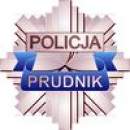 KOMENDA POWIATOWA POLICJI ul. Skowrońskiego 39, 48-200 PrudnikKomenda Powiatowa Policji podejmuje szereg działań, które mają na celu poprawę bezpieczeństwa osób niepełnosprawnych, między innymi takich jak:Działalność profilaktyczno- edukacyjna dla uczestników wszelkiego rodzaju imprez, spotkań, pikników, m.in.: Rajd Seniora, spotkania ze słuchaczami Uniwersytetu III wieku, działkowcami i mieszkańcami, gdzie w dużej mierze dominowały osoby starsze 
i niepełnosprawne. Funkcjonariusze uświadamiają o szeroko rozumianym bezpieczeństwie 
w tym bezpieczeństwie w ruchu drogowym, obowiązkach i przepisach z przestrzegania których osoby niepełnosprawne są zwolnione oraz o właściwym oznakowaniu kierowanego pojazdu 
i osób pieszych (elementy odblaskowe, biała laska osoby niewidomej, opaska itp.).Policjanci przyjmujący zgłoszenia od osób niepełnosprawnych w miarę możliwości, i jeżeli nie jest to konieczne, nie wzywają do osobistego wstawiennictwa osób mających problem ze sprawnością ruchową, a sami dojeżdżają do miejsca zamieszkania takiej osoby i tam dokonują dalszych czynności (przesłuchanie, rozpytanie, przyjęcie zawiadomienia).W celu łatwego i dogodnego dostępu osób niepełnosprawnych, w myśl likwidacji barier architektonicznych, budynek Komendy Powiatowej Policji w P-ku przystosowany jest do przyjęć osób niepełnosprawnych – posiada podnośnik umożliwiający wjazd na pierwszy poziom, na którym na jednej płaszczyźnie osoba może być przyjęta w zależności od rodzaju zgłaszanej sprawy. Ponadto na parterze budynku znajduje się toaleta w pełni przystosowana do korzystania przez osoby niepełnosprawne, a na parkingu komendy zostały wydzielone dwa specjalne miejsca parkingowe.Kontrola respektowania przez innych użytkowników pojazdów parkowania na wydzielonych miejscach postojowych przeznaczonych dla kierowców posiadających karty parkingowe.PRUDNICKI OŚRODEK KULTURY I BIBLIOTEKI PUBLICZNEJ ul. Kościuszki 1a, 48-200 Prudnik	Od 1 czerwca organizacyjnie połączona została Miejska i Gminna Biblioteka Publiczna 
w Prudniku z Prudnickim Ośrodkiem Kultury. Budynek w którym mieści się biblioteka jak i ośrodek kultury został dostosowany do potrzeb osób niepełnosprawnych. Do biblioteki podjazd dla czytelnika niepełnosprawnego znajduje się od zaplecza budynku, a wewnątrz na klatce schodowej funkcjonuje pochylnia umożliwiająca przemieszczanie się pomiędzy piętrami. W części parterowej  i na II piętrze znajdują się toalety dostosowane dla osób z niepełnosprawnością. W obiekcie trwają również prace związane z uruchomieniem Sali widowiskowo-kinowej, której oddanie planowane jest w 2015r. Pomieszczenia budynku ośrodka kultury także przystosowane są do potrzeb osób niepełnosprawnych, nie mają progów, wydzielone toalety na każdym piętrze specjalnie przygotowane dla osób niepełnosprawnych oraz winda, którą w/w osoby mogą dostać się na każde piętro. Obok budynku znajdują się wydzielone miejsca parkingowe dla osób niepełnosprawnych. W  placówce osoby niepełnosprawne mogą w pełni uczestniczyć w życiu kulturalnym i artystycznym odpowiednio do zainteresowań i potrzeb. Realizując swoje zadania POK i Biblioteka Publiczna ściśle współpracuje z Środowiskowym Domem Samopomocy w P-ku oraz Specjalnym Ośrodkiem Szkolno-Wychowawczym w P-ku. Uczestnicy ŚDS uczestniczyli w wycieczce do Krnova i Bruntala w Czechach w ramach realizowanych przez POK projektach. Zwiedzali w/w miasta, uczestniczyli w koncertach, spotykali się z niepełnosprawnymi z „Polarki” Bruntal. Mieli tam przygotowane warsztaty muzyczne, tkactwa itp. W miesiącu kwietniu dzieci i młodzież szkolna z Specjalnego Ośrodka Szkolno-Wychowawczego w P-ku uczestniczyła w przedstawieniach, które odbyły się podczas Teatralnego Tygodnia. Spektakle te zainteresowały również wychowanków z Środowiskowego Domu Samopomocy. W czerwcu zorganizowano w Galerii „Wykrzyknik” wystawę pt:”My też kochamy sztukę” na której osoby z niepełnosprawnością zaprezentowały swoje prace. Pracownik placówki prowadził także warsztaty artystyczne w Środowiskowym Domu Samopomocy. Na początku grudnia jak co roku organizowany jest „Mikołajkowy Koncert Integracyjny”, który cieszy się dużym zainteresowaniem i na którym mają możliwość zaprezentować się wszyscy.Należy nadmienić, że pracownicy POK i Biblioteki Publicznej zauważają wzrost zainteresowania osób niepełnosprawnych swoimi pozycjami kulturalnymi. Coraz częściej osoby niepełnosprawne uczestniczą w koncertach, przedstawieniach teatralnych i innych imprezach organizowanych przez placówkę.    OŚRODEK SPORTU I REKREACJI ul. Parkowa 4, 48-200 PrudnikJednostka nieodpłatnie udostępnia obiekty sportowe: boisko ORLIK w Parku Miejskim(boisko piłki nożnej, koszykówki i siatkówki), kort tenisowy, kompleks boisk sportowych na Sójczym Wzgórzu 
( boisko do tenisa ziemnego, siatkówki, koszykówki i piłki ręcznej).Ośrodek Sportu i Rekreacji jest organizatorem lub współorganizatorem różnych imprez sportowych, rekreacyjnych na terenie Miasta i Gminy , w których osoby niepełnosprawne mogą również uczestniczyć: Rajd Malucha, Zawody Wędkarskie dla dzieci i młodzieży na stawach w Niemysłowicach, Wystawa Twórców Ludowych i Rzemiosła Artystycznego w hali sportowej OSiR, Dni Prudnika, Piknik Sportowy Prudnik Cup, Targi Przedsiębiorczości i Rzemiosła INTER-REGION. Obiekty są przystosowane dla osób niepełnosprawnych.GMINNY OŚRODEK KULTURY  SPORTU I REKREACJI ul. Wolności 73, 48-231 LubrzaGOKSiR w Lubrzy prowadzi sukcesywne prace modernizacyjne pozwalające na likwidację barier architektonicznych w obiektach kultury na terenie gminy Lubrza. Przystosowano podjazdy dla osób niepełnosprawnych do świetlic wiejskich w Jasionie i Laskowicach z możliwością korzystania z tych obiektów przez osoby na wózku inwalidzkim. Jednostka zatrudnia 1 osobę z orzeczeniem o niepełnosprawności.MUZEUM ZIEMI PRUDNICKIEJ ul. B. Chrobrego 5, 48-200 PrudnikJednostka w małym stopniu jest przystosowana do przyjmowania osób niepełnosprawnych. Osoby poruszające się na wózkach inwalidzkich mają możliwość jedynie wejść na dziedziniec w głównym budynku Arsenału przy ul. B. Chrobrego 5 oraz na parter budynku Centrum Tradycji Tkactwa przy ul. Królowej Jadwigi 23. Opłaty za zwiedzanie Muzeum przez osoby niepełnosprawne są pobierane wg obniżonych stawek za bilety wstępu. GMINA GŁOGÓWEK REFERAT OŚWIATY, Rynek 1, 48-250 GłogówekZrealizowane zadania na rzecz osób niepełnosprawnych przez Urząd Miejski  
w Głogówku:1. Gmina zapewniła bezpłatny dojazd i powrót do domu uczniów niepełnosprawnych do Ośrodka Szkolno-Wychowawczego w Głogówku, a także zwróciła koszty dowożenia ucznia przez rodziców samochodem do Raciborza, Krapkowic, Głubczyc i Wrocławia oraz zwróciła za bilet miesięczny dla  ucznia do Ośrodka Szkolno-Wychowawczego w Głogówku.2.Realizowany był w przedszkolach program wczesnego wspomagania oraz zajęcia rewalidacyjne  dla dzieci z takimi potrzebami.3.Sfinansowano pomoc specjalistyczną logopedy dla wszystkich dzieci i uczniów wymagających takiej pomocy.4.Zatrudniono w szkołach asystentów dla dziecka autystycznego.5.Nauczyciele uczestniczyli w doskonaleniu zawodowym w zakresie potrzeb ucznia niepełnosprawnego.6.W szkołach podstawowych i gimnazjach w Gminie realizowane były zajęcia rewalidacyjne 
i logopedyczne dla dzieci z orzeczeniami lub opiniami z poradni psychologiczno- pedagogicznych.7.Dofinansowano działania Ośrodka Szkolno-Wychowawczego w Głogówku np.: do imprez szkolnych
 i sportowych.8.Propagowano zdrowy tryb życia przez organizowanie imprezy „Biegaj razem z nami” w ramach kampanii „Zachowaj trzeźwy umysł”.9.Gmina dofinansowała działalność stacji CARITAS oraz Gabinetu Rehabilitacyjnego w Głogówku, która wykonuje usługi opiekuńcze dla osób starszych, niepełnosprawnych i samotnych, a także usługi rehabilitacyjne.10.Niepełnosprawni oraz opiekunowie tych osób zaopatrzeni w kartę parkingową  mają darmowe parkingi w obrębie miasta Głogówka.11.Niepełnosprawni wraz z opiekunami korzystali darmowo z gminnego kąpieliska 
w Głogówku.   12.Niepełnosprawni mogli skorzystać z bezpłatnej porady psychologa (nie z NFZ) przyjmującego 
w poniedziałki i środy w Głogówku przy ul. Batorego 8.13. Po remoncie Domu Kultury w Głogówku, likwidując bariery architektoniczne, udostępniono możliwość korzystania z Sali widowiskowej i biblioteki w tym obiekcie.14. W nowo wybudowanej świetlicy na „Oraczach” wykonano toalety dla niepełnosprawnych.URZĄD GMINY LUBRZA, ul. Wolności 73, 48-231 LubrzaUrząd Gminy w Lubrzy, Zespół Publicznych Szkół w Lubrzy oraz Niepubliczna Szkoła Podstawowa 
w Dytmarowie realizowała następujące przedsięwzięcia programu na rzecz osób niepełnosprawnych:Jasiona:Wybudowano podjazd dla osób niepełnosprawnych przy Świetlicy Wiejskiej.Dytmarów:Udział nauczycieli w kursie Praca z uczniem młodszym „Autyzm – metody i techniki pracy”.Udział nauczycieli w kursie „Praktyczne zastosowanie kinezjologii edukacyjnej”.Udział w zajęciach terapeutycznych we „Wrocławskim Centrum Psychostymulacji”.Zrealizowanie akcji charytatywnej dla Darii i Kingi dwóch 9-letnich bliźniaczek, które chorują na Mózgowe Porażenie Dziecięce „Zbiórka nakrętek na rehabilitację”.Zorganizowanie akcji charytatywnej – sprzedaż cegiełek – z udziałem Fundacji „Pomóż i Ty” – „Szkoła dokonuje rzeczy niezwykłych” – pomoc 17-letniemu chłopcu, który od urodzenia choruje na Mózgowe Porażenie Dziecięce.Spotkanie z przedstawicielem Poradni Psychologiczno-Pedagogicznej w Prudniku.Pogadanki w klasach pn. „Jesteśmy tolerancyjni”.Zorganizowanie konkursu plastycznego „Prawa Dziecka”.Zabawy integrujące uczniów niepełnosprawnych z uczniami zdrowymi.Zakup pomocy dydaktycznych dla niepełnosprawnego ucznia w szkole.Zatrudnienie asystenta dla ucznia niepełnosprawnego.Stworzenie Sali sensorycznej.Lubrza:Warsztaty predyspozycji zawodowych – diagnoza predyspozycji zawodowych oraz zebranie informacji o możliwościach kontynuacji kształcenia ponadgimnazjalnego.Udział uczniów w programach profilaktycznych: „Nie pal przy mnie proszę”, „Znajdź właściwe rozwiązanie”.Spotkania profilaktyczne z udziałem policji: „Alkogogle”-profilaktyka alkoholowa, „Bezpieczne wakacje”-lekcje profilaktyczne, „Bezpieczna droga do szkoły” – omówienie zasad bezpiecznego zachowania w różnych sytuacjach problemowych, warsztaty psychologiczne „Jak sobie radzić z agresją i sposoby rozwiązywania konfliktów”.W ramach współpracy ze Stowarzyszeniem S.A.P.R.A z Prudnika był realizowany program profilaktyczny dla uczniów gimnazjum „Amulong” oraz szkolenia dla Rady Pedagogicznej.Pedagog szkolny przeprowadził szkolenie dla Rady Pedagogicznej dot. organizowania pomocy psychologiczno-pedagogicznej w szkole w świetle aktualnych przepisów prawnych.Prowadzenie przez nauczycieli zajęć wychowawczych, integracyjnych i  pogadanek dotyczących: eliminowania niepożądanych społecznie zachowań (agresja, przemoc i środki psychoaktywne), akcentowanie wartości uniwersalnych (tolerancja, dobro, komunikacja interpersonalna), pogadanka na temat bezpieczeństwa w czasie ferii zimowych i wakacji.Udział uczniów w organizowanych konkursach manualno-plastycznych, sportowych, przedmiotowych i rozwijających uzdolnienia.Podejmowanie działań integrujących uczennicę z niepełnosprawnością sprzężoną z rówieśnikami klasowymi w formie wspólnych spotkań klasowych, urodzinowych, akcja walentynkowa itp.W ramach wyrównywania szans edukacyjnych i minimalizowania skutków zaburzeń rozwojowych wśród uczniów pedagog szkolny wraz z kierownikiem świetlicy nawiązał współpracę z „Polską Fundacją Maciuś” oraz uzyskał środki pieniężne na dofinansowanie do obiadów szkolnych dla dzieci z rodzin wymagających wsparcia.URZĄD MIEJSKI BIAŁA, ul. Rynek 10, 48-210 BiałaGmina Biała od stycznia 2014r. podejmowała następujące działania na rzecz osób niepełnosprawnych:Kształtowanie postaw i zachowań sprzyjających integracji z osobami niepełnosprawnymi poprzez tworzenie klas integracyjnych w szkołach oraz oddziałów integracyjnych 
w przedszkolach.Likwidacja barier ograniczających dostęp do edukacji poprzez finansowanie dojazdu dzieci
 i młodzieży posiadającej orzeczenia o niepełnosprawności do szkół i ośrodków, w których ci uczniowie się kształcą. Finansowanie dowozu dzieci posiadających orzeczenia 
o niepełnosprawności do przedszkoli. Współudział w programach umożliwiających uzyskanie dofinansowania zakupu podręczników szkolnych przez w/w/ uczniów.Obejmowanie dzieci i młodzież posiadających orzeczenie o niepełnosprawności zajęciami specjalistycznymi prowadzonymi przez osoby posiadające odpowiednie kwalifikacje (np. logopedę, pedagoga, psychologa, nauczycieli posiadających uprawnienia w zakresie oligofrenopedagogiki itp.). Zajęcia powyższe są prowadzone zarówno w grupie jak i poprzez nauczanie indywidualne, jeśli wymaga tego stan dziecka. Placówki są wyposażone w sprzęt
 i pomoce dydaktyczne umożliwiające pracę z dziećmi niepełnosprawnymi. Obejmowanie dzieci zajęciami w ramach wczesnego wspomagania rozwoju, zarówno 
w placówkach oświatowych jak i poprzez indywidualne zajęcia w domach dzieci.Zapobieganie zjawisku izolacji poprzez zatrudnianie osób posiadających orzeczenie
 o niepełnosprawności.Wsparcie poprzez dotację dla organizacji pozarządowej zajmującej się m.in. zapewnieniem zaopatrzenia w przedmioty ortopedyczne i środki pomocnicze jak również rehabilitacją osób niepełnosprawnych.OPTIMA MEDYCYNA  SA ul. Głogowska 37, 45-315 OpoleCelem ułatwienie dostępu do świadczeń zdrowotnych osobom niepełnosprawnych w budynkach przychodni dokonano likwidacji barier architektonicznych. Niepełnosprawni, którym stan zdrowia pozwala na skorzystanie ze świadczeń w warunkach ambulatoryjnych, mają dostęp do poradni Podstawowej Opieki Zdrowotnej pozbawionej barier architektonicznych jak również do świadczeń lekarskich w ramach Nocnej i Świątecznej Opieki Zdrowotnej w dni powszednie i wolne. Mogą również skorzystać z porad w ramach Ambulatoryjnej Opieki Specjalistycznej w dostępnych poradniach realizujących świadczenia medyczne w zakresie diabetologii, kardiologii, laryngologii, okulistyki, urologii, ginekologii. Osobom, którym stan zdrowia nie pozwala na korzystanie ze świadczeń w warunkach ambulatoryjnych, mają zapewnioną opiekę medyczną w domu. Ponadto odbyła się współpraca z wolontariuszami Prudnickiej Rady Seniorów w organizowaniu tzw. „Pudełka życia” dla osób starszych i niepełnosprawnych.  PRUDNICKIE CENTRUM MEDYCZNE S.A. w Prudniku ul. Szpitalna 14, 48-200 PrudnikW roku bieżącym podjęto dalsze działania zgodne z w/w programem w ramach którego w 2015r. planowana jest realizacja projektu pn. wymiana dźwigu w segmencie B budynku szpitala na windę bezobsługową przystosowaną dla osób niepełnosprawnych wraz z budową przedsionka do windy 
i wykonanie ciągu komunikacyjnego dla osób niepełnosprawnych łączącego oddziały szpitalne 
w segmentach B i A budynku z pracownią tomografii komputerowej zlokalizowaną w segmencie D przy ul. Piastowskiej 64. Na powyższe zadanie został złożony wniosek za pośrednictwem Starostwa Powiatowego w Prudniku do PFRON o dofinansowanie projektu.PCM od 2008r. z udziałem środków PFRON sukcesywnie dostosowuje obiekty szpitalne do wymogów
 i dostępności korzystania przez osoby niepełnosprawne.MEDICUS SP. Z O.O w Prudniku ul. Kościuszki 15, 48-200 Prudnik„MEDICUS” Sp. z o.o. świadczy usługi zdrowotne głównie na mocy zawartych kontraktów  z NFZ
 w zakresie podstawowej opieki zdrowotnej, ambulatoryjnej opieki specjalistycznej, rehabilitacji, transportu sanitarnego oraz pielęgniarskiej opieki długoterminowej. Ponadto prowadzi działalność medyczną komercyjną (usługi medycyny pracy, badań kierowców, płatnych badań diagnostycznych
 i inne). Realizowane są bezpłatne wizyty lekarskie i pielęgniarskie do obłożnie chorych, działają pielęgniarki środowiskowo-rodzinne, położna środowiskowo-rodzinna oraz transport sanitarny.
 W budynku przychodni pacjenci mają dostęp do windy dla niepełnosprawnych, dogodny parking samochodowy. Ponadto w budynku jest dostęp do badań diagnostycznych- laboratorium, USG, EKG, pracowni badania słuchu. Pacjenci mogą korzystać z  zabiegów hydroterapii (wirówka kończyn górnych i dolnych), światłolecznictwa (SOLLUX), laseroterapii, jak również elektroterapii, magnetoterapii, krioterapii oraz ultradźwięków. Przychodnia ściśle współpracuje z innymi podmiotami działającymi 
w budynku Przychodni tj. Poradnią Okulistyczną, Kardiologiczną, Poradnią Dietetyczną, Stomatologiczną. 	W ramach rehabilitacji leczniczej świadczone są usługi zdrowotne w Poradni lekarza rehabilitacji w Ośrodku Rehabilitacji Dziennej dla Dzieci z Zaburzeniami Wieku Rozwojowego oraz zabiegi fizjoterapeutyczne. Ośrodek prowadzi wielospecjalistyczną opiekę medyczną stosując różnorodne metody usprawniania dzieci i młodzieży niepełnosprawnej od urodzenia oraz powyżej 18 roku życia (za zgodą NFZ). Prowadzone są sesje psychologiczne, logopedyczne, terapia zajęciowa. Personel współpracuje z ortopedą, pediatrami, neurologiem dziecięcym.W 2014r. przychodnia dostosowała toaletę na parterze budynku przy ul. Kościuszki 15 dla potrzeb osób niepełnosprawnych.Stacje Opieki CARITAS w Białej i GłogówkuStacje opieki stanowią nowoczesnym i alternatywnym wobec państwowej służby zdrowia system usług opiekuńczo-medyczno-rehabilitacyjnych. Działalność pielęgniarek środowiskowych ukierunkowana jest na środowisko domowe pacjenta, a w szczególności są to zabiegi pielęgnacyjno-lecznicze i profilaktyka zdrowotna. Świadczenia obejmują także wspomaganie rodziny chorego w czasie trwania choroby.Stacja Opieki Caritas prowadzi również wypożyczalnię sprzętu medyczno-rehabilitacyjnego m.in. wózki inwalidzkie, łóżka elektryczne, ortopedyczne, materace przeciwodleżynowe, zmiennociśnieniowe, balkoniki, laski, podpórki, ssaki itp. Sprzęt podnosi samodzielność i komfort rekonwalescencji u osób wymagających opieki.W Stacji w Głogówku dzięki szerokiej gamie sprzętu do fizykoterapii i kinezyterapii gabinetu rehabilitacyjnego mieszkańcy miasta i całej gminy mogą skorzystać z zalecanych przez lekarzy zabiegów. Gabinet rehabilitacyjny wykonuje świadczenia z zakresu kinezyterapii, fizykoterapii, światłolecznictwa, elektrolecznictwa.Stowarzyszenie Sportowe Tigers PrudnikCelem Stowarzyszenia jest krzewienie kultury fizycznej i sportu wśród ogółu społeczności lokalnej, propagowanie zdrowego trybu życia, a także wspieranie dzieci i młodzieży oraz rodzin w trudnej sytuacji życiowej. Sztandarową imprezą organizowaną przez Stowarzyszenie jest Piknik Sportowy Prudnik Cup, organizowany od 2010r.  W okresie sprawozdawczym organizowano po raz kolejny imprezę sportową skierowaną dla całych rodzin, gdzie w wielu konkurencjach uczestniczyły osoby niepełnosprawne. Zawodnicy mogli wziąć udział w zawodach piłki nożnej, koszykówki, tenisa ziemnego, siatkówki, łucznictwie, szachach, tenisie stołowy, rowerowym torze przeszkód, biegach, kolarstwie, rolkach i wielu innych konkurencjach. W czasie imprezy została przeprowadzona kwesta charytatywna (licytowano atrakcyjne przedmioty), z której dochód przeznaczony został na wyposażenie pokoju w niezbędne urządzenia do prowadzenia rehabilitacji w miejscu zamieszkania dla niepełnosprawnego dziecka. W dniu 30 września 2014r. w Urzędzie Miejskim przedstawiciele Stowarzyszenia Sportowego Tigers Prudnik w raz z Burmistrzem i Starostą Prudnickim dokonali oficjalnego wręczenia symbolicznego czeku na kwotę 12.388,34 zł. Impreza odbyła się przy współpracy instytucji samorządowych, ośrodków sportu i kultury, lokalnych klubów, organizacji, firm i osób prywatnych.Dzięki tej imprezie udaje się namówić społeczność nie tylko Prudnika  i okolic do ruchu, uprawiania dyscyplin sportowych, a co za tym idzie zdrowego tryby życia, co jest największym sukcesem tej imprezy.   STOWARZYSZENIE PRZYJACIÓŁ I OSÓB NIEPEŁNOSPRAWNYCH„Za głosem serca” ul. Batorego 2, 48-250 GłogówekStowarzyszenie „Za głosem serca” powstało i działa przy Specjalnym Ośrodku Szkolno-Wychowawczym w Głogówku, większość pomocy skierowanej jest do wychowanków oraz dorosłych absolwentów Ośrodka. Stowarzyszenie podjęło, koordynowało i finansowało następujące działania: 1.Od stycznia do września br. dzięki działalności Stowarzyszenia, przy Ośrodku Szkolno-Wychowawczym im. Wandy Chotomskiej w Głogówku organizowano zajęcia o charakterze opiekuńczo-wychowawczym dla niepełnosprawnych absolwentów Ośrodka. Działalność ta możliwa jest dzięki obecnym i emerytowanym nauczycielom placówki, którzy w ramach swojego wolnego czasu, jako wolontariusze prowadzą różnego rodzaju zajęcia, m.in.: artterapię, muzykoterapię, zajęcia w Sali Doświadczania Świata, zajęcia sportowe, spacery itp. Ważnym elementem tej działalności jest fakt, iż przez aktywny udział absolwentów w życiu szkoły, są oni integralną częścią placówki, dzięki czemu czują się dowartościowani i potrzebni. Obecnie przeprowadzany jest remont placówki dlatego zajęcia są zawieszone.2.Wycieczki integracyjne „Zielone Szkoły”- m.in.: do Łaz dla uczniów i wychowanków Ośrodka.3.Wycieczki do kina , muzeów, lekcje plenerowe, tematyczne, prelekcje, itp.4.Wyjazd na rewię na lodzie „Śpiąca Królewna” dla podopiecznych Ośrodka.5.Dzięki zaangażowaniu Stowarzyszenia  podopieczni mogli wziąć udział w innowacji pedagogicznej „Jan Cybis – wielki malarz z małego Wróblina”, dzięki której aktywnie uczestniczyli w zajęciach arteterapii. 6. Uczniowie i absolwenci brali udział w Pikniku Olimpiad Specjalnych „Bezpieczne wakacje”
 w Kędzierzynie-Koźlu. Finansowane były również wyjazdy na zawody i zgrupowania sportowe.7. Przeprowadzono imprezy integracyjne, takie jak: Bal integracyjny – karnawałowy „Śniadanie wielkanocne”, finansowane ze środków Stowarzyszenia i przeprowadzone przez jego członków.9.  W lutym po raz piąty zorganizowano Zimowy Bal Charytatywny, a we wrześniu kwestę pieniężną,
 z których środki przeznaczone były na cele statutowe Stowarzyszenia.STOWARZYSZENIE AKTYWNEJ POMOCY RODZINIE – ALTERNATYWA (S.A.P.R.A) ul. Kościuszki 55a, 48-200 PrudnikStowarzyszenie realizowało dwa projekty:1. Od dnia 1.07.2014 projekt „Niepełnosprawni -pełnosprawni, pełno świadomi”- program wsparcia osób niepełnosprawnych głównie z zaburzeniami i/lub upośledzonych umysłowo. W ramach projektu odbywały się:Warsztaty ekspresji twórczej i arteterapii (warsztaty handmade, plastyczne i rysunku, warsztaty teatralne, pisarskie i fotograficzne).Trening umiejętności i kompetencji społecznych tj.- warsztaty umiejętności psychospołecznych zwiększania aktywności życiowej i zaradności osobistej, warsztaty umiejętności psychospołecznych komunikacji i zachowań oraz szkolenie z nowinek technologicznych. Projekt finansowany ze środków PFRON.2.  Od dnia 10.02.2014r. realizowany jest projekt „Jestem Samodzielny” współfinansowany ze środków Starostwa Powiatowego w Prudniku. Jest on adresowany do osób z zaburzeniami psychicznymi, osób niepełnosprawnych oraz ich rodzin. W ramach projektu realizowane są:Warsztaty ekspresji twórczej (warsztaty teatralne, muzykoterapii, florystyczne, ekspresji twórczej).Trening umiejętności i kompetencji społecznych – warsztaty umiejętności psychospołecznych zwiększania aktywności życiowej i zaradności osobistej.Osoby uczestniczące w projekcie mają również możliwość skorzystania  z porad pedagoga/terapeuty oraz logopedy.POLSKI ZWIĄZEK NIEWIDOMYCH ul. Kościuszki 1, 48-200 PrudnikPolski Związek Niewidomych, Zarząd Koła w Prudniku prowadzi działania w ramach integracji
 i rehabilitacji osób niewidomych i słabowidzących. Pomaga niewidomym oraz ich bliskim w adaptacji do nowych warunków życia na terenie naszego Powiatu. Związek udziela porad 
i informacji wszystkim zgłaszającym się osobom, w zależności od potrzeb tj.: gdzie należy się udać, aby otrzymać orzeczenie o stopniu niepełnosprawności, z jakich ulg można korzystać będąc osobą
 z dysfunkcją narządu wzroku. Związek Niewidomych daje także wsparcie psychologiczne w procesie rehabilitacji i integracji.W pierwszym półroczu 2014r. odbyły się szkolenia indywidualne i grupowe w zakresie samodzielnego i bezpiecznego poruszania się oraz wykonywania czynności życia codziennego. Szkolenia odbyły się w Opolu z obsługi komputera, był spływ kajakowy w Ozimku w miesiącu lipcu dla osób w wieku aktywności zawodowej, a w sierpniu dla osób starszych po 70-tym roku życia. Po kilka osób z koła wzięło udział w tych szkoleniach. W każdy wtorek odbywają się spotkania w świetlicy koła, są to zajęcia integracyjne jak też okolicznościowe: okazje świąteczne, Mikołajki, Dzień Kobiet i wiele innych. W październiku odbył się rajd turystyczny do Polanicy Zdrój dla 20-tu osób w tym 3 przewodników, była to rehabilitacja poprzez sport i turystykę.22 października zorganizowany był także „Dzień białej laski” dla 40 osób, jest to Międzynarodowy dzień niewidomego. Odbyły się ogniska z pieczeniem kiełbasek dla 45 osób w Prudniku i w Łące Prudnickiej dla 42 osób, odbył się turniej warcabowy osób niewidomych w świetlicy koła od 27 do 29 października w którym wzięło udział 16 osób z licencją warcabową i rankingiem. Związek zaopatruje osoby niewidome w czasopisma i książki „mówione” jak też w sprzęt ułatwiający czynności dnia codziennego np.: glukometry mówione, zegarki, lupy różnego rodzaju, czujniki poziomu cieczy i inne.Uczestnikami są w większości osoby starsze, dla niektórych osób jest to jedyne wyjście z domu do świetlicy w każdy wtorek. Osoby tutaj spotkają się, porozmawiają  o swoich problemach, podzielą się z innymi swoimi osiągnięciami czy sposobami dochodzenia do zdrowia. Potrzeby ludzi niepełnosprawnych są duże, ale przy skromnych środkach jakimi są darowizny, składki, dotacje udało się zorganizować kilka imprez i szkoleń.  ZESTAWIENIE JEDNOSTEK OD KTÓRYCH OTRZYMANO ODPOWIEDZIPODSUMOWANIEProgram zawiera różne działania na lata 2006-2016. Realizacja tego Programu może wpłynąć na poprawę życia osób niepełnosprawnych, ale również społeczności całego Powiatu Prudnickiego.Zadaniem organów samorządu terytorialnego i organizacji pozarządowych działających na rzecz osób niepełnosprawnych jest realizacja działań, które mają za zadanie umożliwienie niepełnosprawnym pełnego uczestnictwa w życiu  społecznym.Program obejmuje kierunkowy plan działania. Wykonanie tego programu przyniesie korzyść nie tylko osobom niepełnosprawnym, ale całej społeczności Powiatu Prudnickiego. Gwarancją sukcesu powinna być prawidłowość, że wszystkie działania powinny być podejmowane na zasadzie dialogu 
i współpracy z organami reprezentującymi osoby niepełnosprawne.Powszechność występowania niepełnosprawności stawia przed samorządami obowiązek podejmowania działań zapobiegających powstawaniu oraz łagodzeniu jej skutków. Działania na rzecz osób niepełnosprawnych są zadaniami ogólnospołecznymi, bowiem skutki niepełnosprawności dotyczą wszystkich dziedzin życia. Niepełnosprawność wymaga wsparcia, umożliwiającego osobom niepełnosprawnym udział w życiu społecznym poprzez różnorodne formy aktywacji zawodowej 
i społecznej. Niepełnosprawności zazwyczaj nie można usunąć czy pozbyć się, można ją ograniczyć lub wyeliminować jej skutki.Kreowanie lokalnej polityki na rzecz osób niepełnosprawnych w zakresie zapobiegania niepełnosprawności, łagodzenie jej skutków, rehabilitacji, a także realizacja zadań zmierzających do pełnego uczestnictwa osób niepełnosprawnych w życiu społecznym stanowi ważne i obligatoryjne zadanie władz samorządowych. Nie zmniejsza to odpowiedzialności ogółu społeczeństwa, jednostek czy też organizacji, które od lat są partnerami w tworzeniu spójnej i efektywnej polityki na rzecz osób niepełnosprawnych. Podsumowując na pełną integrację osób niepełnosprawnych istotny wpływ ma współpraca instytucji samorządowych oraz organizacji pozarządowych działających na rzecz osób niepełnosprawnych.Osoby ubiegające się o dofinansowanie wraz z opiekunami220w tym: opiekunowie44przyznane dofinansowanie (l.osób wraz z opiekunami / kwota)82  /  70 000,00 złwypłacone dofinansowanie osoby dorosłe z opiekunami60  /  53 896,00 złWypłacone dofinansowanie dzieci z opiekunami17 /  15 000,00 złzłożone wnioski271 / 362 270,44 złzawarte umowy(dot. sprzętu rehabilitacyjnego)14 / 14 634,40 złwypłacone dofinansowania (l. osób i kwota)239 / 236 753,39 złzłożone wnioski   79 / 460 715,31 złzawarte umowy    38 / 152 370, 84 złwypłacone dofinansowania33 / 78 245,84 złLiczba i cel przyjętych wniosków o ustalenie niepełnosprawności lub stopnia niepełnosprawności w 2014 roku przedstawia się następująco:1.Osoby po 16 roku życiaLp. Cel złożenia wnioskuLiczba1Odpowiednie zatrudnienie2022Szkolenie03Uczestnictwo w warsztatach terapii zajęciowej14Konieczność zaopatrzenia w przedmioty ortopedyczne i środki pomocnicze615Korzystanie z systemu środowiskowego wsparcia w samodzielnej egzystencji / korzystanie z usług socjalnych, opiekuńczych, terapeutycznych i rehabilitacyjnych/1296Zasiłek stały07Zasiłek pielęgnacyjny1998Korzystanie z karty parkingowej2199Inne: 73Razem884Lp. Cel złożenia wnioskuLiczba1Zasiłek pielęgnacyjny862Zasiłek stały413Inne13Razem140Lp. WyszczególnienieLiczba1 Legitymacje wydane osobom przed 16 rokiem życia na podstawie ważnych orzeczeń o niepełnosprawności412 Legitymacje wydane osobom po 16 roku życia na podstawie ważnych orzeczeń o stopniu niepełnosprawności2013 Legitymacje wydane osobom po 16 roku życia na podstawie ważnych orzeczeń o wskazaniach do ulg i uprawnień0Ogółem 242l. osóbl. świadczeńzasiłek stały31252usługi opiekuńcze163.626zasiłek pielęgnacyjny1801.817świadczenie pielęgnacyjne30281dodatek do zasiłku rodzinnego z tyt. kształcenia i rehabilitacji dziecka niepełnosprawnego32335Zasiłek dla opiekuna8118Specjalistyczne usługi2228Lp.Nazwa instytucjiMiejscowość1Powiatowy Zespół ds. Orzekania o NiepełnosprawnościPrudnik2Powiatowy Ośrodek Interwencji KryzysowejPrudnik3Poradnia Psychologiczno - PedagogicznaPrudnik4Powiatowy Urząd PracyPrudnik5Dom Pomocy SpołecznejPrudnik6Ośrodek Rehabilitacji i Opieki PsychiatrycznejRacławice Śląskie7Środowiskowy Dom SamopomocyPrudnik8Ośrodek Pomocy SpołecznejPrudnik9Ośrodek Pomocy SpołecznejGłogówek10Ośrodek Pomocy SpołecznejBiała11Specjalny Ośrodek Szkolno-WychowawczyPrudnik12Specjalny Ośrodek Szkolno-WychowawczyGłogówek13Zespół Szkół Ogólnokształcących Nr 1, I Liceum OgólnokształcącePrudnik14Zespół Szkół RolniczychPrudnik15Centrum Kształcenia Zawodowego i UstawicznegoPrudnik16Zespół SzkółGłogówek17Zespół Szkolno-Przedszkolny Nr 2Prudnik18Komenda Powiatowa PolicjiPowiat19Prudnicki Ośrodek Kultury i Biblioteki PublicznejPrudnik20Ośrodek Sportu i RekreacjiPrudnik21Gminny Ośrodek Kultury Sportu i RekreacjiLubrza22Muzeum Ziemi PrudnickiejPrudnik23Gmina Głogówek, Referat OświatyGłogówek24Urząd Gminy LubrzaLubrza25Urząd MiejskiBiała26Optima Medycyna S.APrudnik27Prudnickie Centrum MedycznePrudnik28Medicus Sp. z O.O.Prudnik29Stacje Opieki CARITASBiała, Głogówek30Stowarzyszenie Sportowe TigersPrudnik31Stowarzyszenie Przyjaciół i Osób Niepełnosprawnych „Za głosem serca”Głogówek31S.A.P.R.A.Prudnik32Polski Związek NiewidomychPrudnik